Домашняя работа «Компьютерная графика»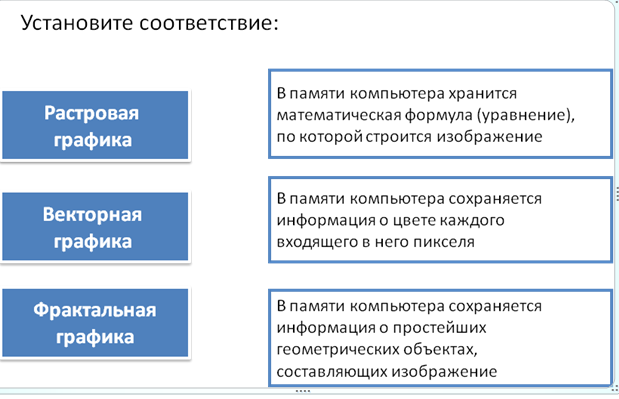 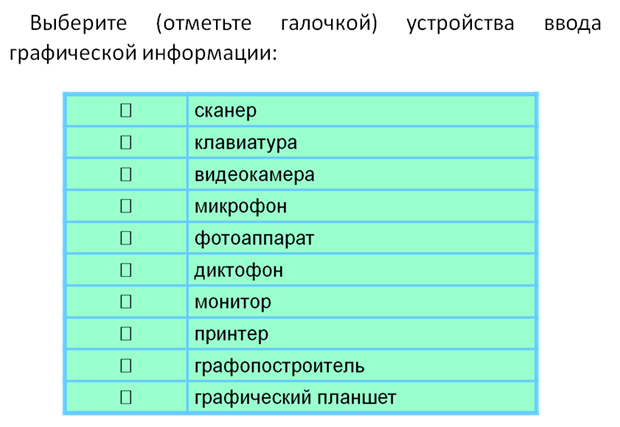 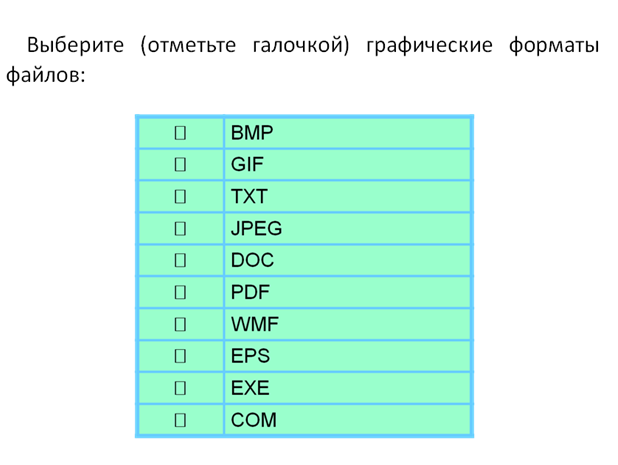 Несжатое растровое изображение размером 64x32 пикселя занимает
2 Кбайта памяти. Каково максимально возможное количество цветов в палитре изображения?